Look at the Map. Read the sentences. Write T (True) or F (False).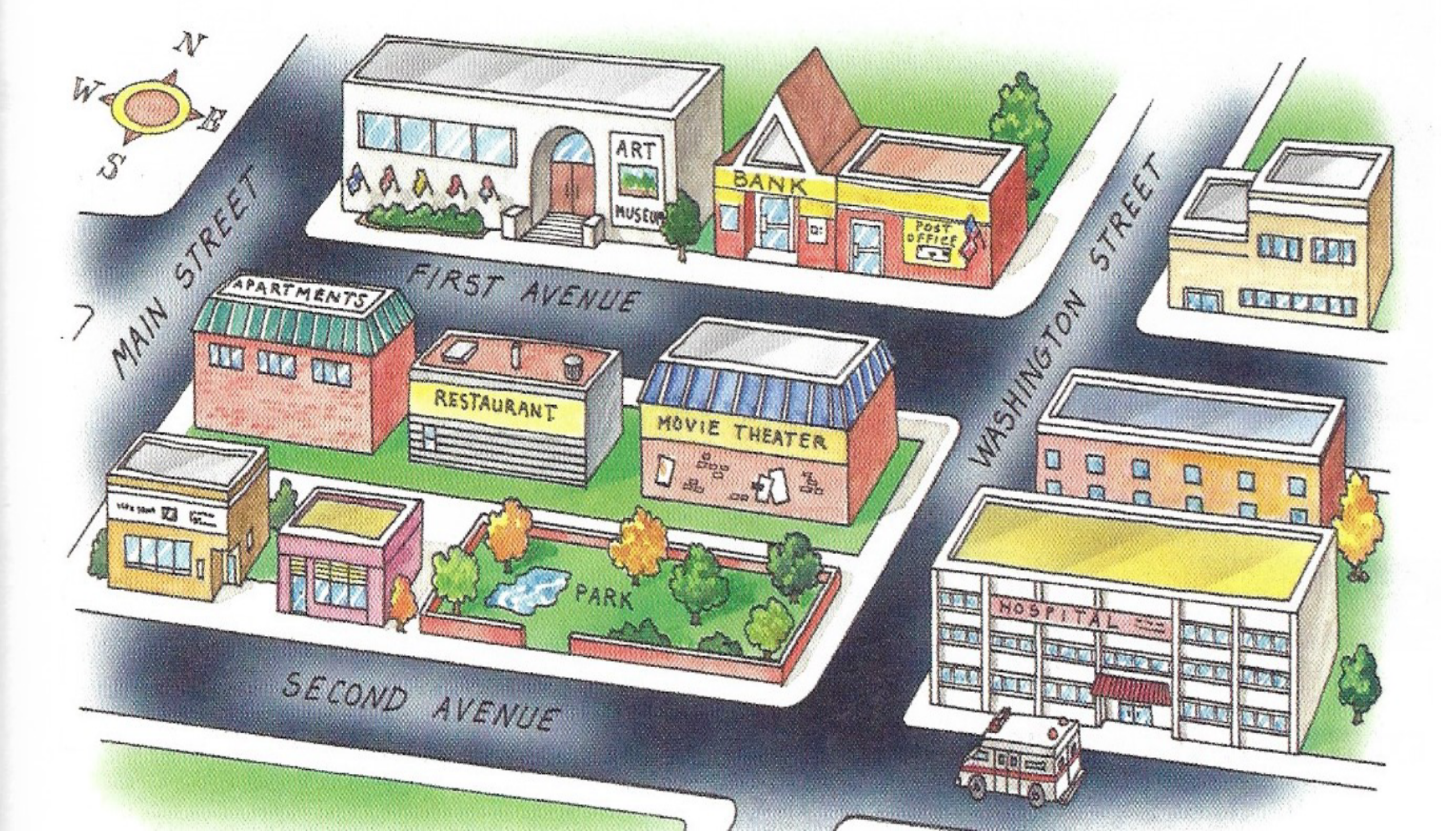 ______ The movie theater is across from the restaurant.______ The post office is next to the bank.______ The bank is between the post office and the art museum.______ The restaurant is on Washington Street.______ The hospital is on First Avenue.______ The art museum is across from the restaurant.______ The park is next to the restaurant.